KATA PENGANTAR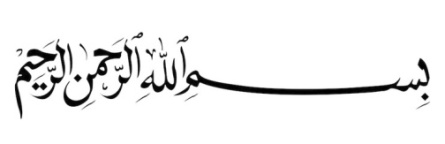 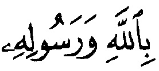 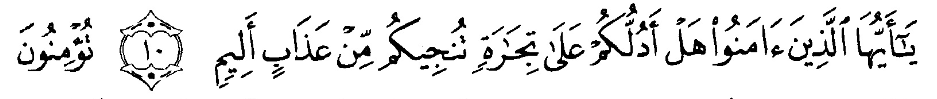 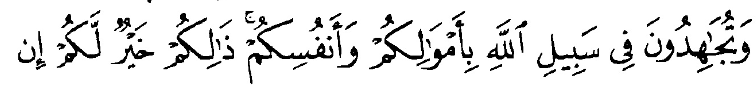 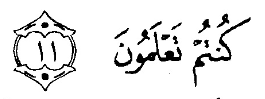 Artinya : “Hai orang-orang yang beriman, sukakah kamu aku tunjukan suatu perniagaan yang dapat menyelamatkanmu dari azab yang pedih? (10) (yaitu) kamu beriman kepada Allah dan Rasul-Nya dan berjihad dijalan Allah dengan harta dan jiwamu. Itulah yang lebih baik bagimu jika kamu mengetahui (11)” (As-Shaff Ayat 10-11).Puji dan Syukur penulis sampaikan kehadirat Allah SWT yang telah memberikan rahmat, hidayah, kesehatan dan kemudahan sehingga penulis dapat menyelesaikan skripsi ini yang berjudul ” Analisis Penerapan Akuntansi Persediaan Berdasarkan Pernyataan Standar Akuntansi Pemerintahan Nomor 05 Pada Dinas Kependudukan Dan Pencatatan Sipil Kabupaten Deli Serdang” guna memperoleh gelar Sarjana Ekonomi Jurusan Akuntansi pada Fakultas Ekonomi Universitas Muslim Nusantara Al-Washliyah Medan. Shalawat serta salam kepada baginda Rasulullah SAW yang telah menjadi suri teladan bagi kita semua.Sepanjang proses penyusunan skripsi ini, penulis mendapatkan banyak bantuan dan dukungan dari berbagai pihak. Oleh karena itu, dalam kesempatan ini penulis menyampaikan rasa terimakasih yang tak terhingga kepada :Bapak Dr. KRT. Hardi Mulyono K. Surbakti selaku Rektor Universitas Muslim Nusantara Al-Washliyah Medan.Ibu Dr (Cand) Anggia Sari Lubis, SE, M.Si selaku Dekan Fakultas Ekonomi Universitas Muslim Nusantara Al-Washliyah Medan.Ibu Debbi Chyntia Ovami, S.Pd, M.Si selaku Ketua Jurusan Akuntansi Fakultas Ekonomi Universitas Muslim Nusantara Al-Washliyah Medan.Ibu Dr (Cand) Ratna Sari Dewi, SE, S.Pd,  M.Si selaku Dosen Pembimbing I yang telah banyak membantu dan mengarahka, membimbing dan memberikan saran kepada penulis dalam menyusun skripsi ini.Ibu Junita Putri Rajana Hrp, SE, M.Si, Ak selaku Dosen Pembimbing II yang telah memberikan waktu, kesempatan, bimbingan, dan arahan kepada penulis selama proses penyusunan dan penyelesaian skripsi ini.Bapak/Ibu Dosen dan staf pengajar Fakultas Ekonomi Universitas Muslim Nusantara Al-Washliyah Medan.Bapak Kepala Kantor dan seluruh pegawai Dinas Kependudukan dan Pencatatan Sipil Kabupaten Deli Serdang yang telah memberikan kesempatan dan bantuan kepada penulis selama melaksanakan penelitian.Teristimewa Ayahanda Hazatulo Ziliwu dan Ibunda Nurlela Br.Sitompul beserta keluarga besar dan sahabat-sahabatku dengan doa restu yang sangat mempengaruhi kepada penulis serta dukungan moril maupun materil kepada penulis, kiranya Allah membalas dengan segala berkah-Nya.Buat teman teristimewaku, terimakasih selalu memberi dukungan serta semangat kepada penulis.Rekan-rekan Mahasiswa Fakultas Ekonomi seangkatan yang turut memberikan semangat dalam penyelesaian skripsi ini.Akhir kata, Penulis menyadari dalam penyusunan skripsi ini masih jauh dari sempurna. Oleh karena itu, kritik dan saran yang membangun sangat penulis harapkan sebagai masukan yang berharga. Penulis berharap semoga skripsi ini bermanfaat bagi ilmu pengetahuan khusunya di bidang akuntansi pemerintahan.		          Medan, 06 April 2020   	                                                         Penulis,Christiani Zanur Ziliwu